City of BillingsPark Board Agenda 08/08/19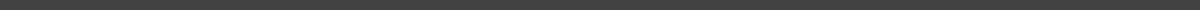 08 August 2019 / 06:30 PM / Billings Barber Co., 159 Hwy 60ROLL CALLPresident Tim Fields will open the meeting.OPEN DISCUSSIONTREASURER’S REPORTThe Treasurer’s Report will be reviewed.AGENDAOld BusinessNo old businessNew BusinessFire department to discuss fair.Representative from MU Extension Office.Review and approve the minutes from June’s meeting, vote needed.Lights in softball field, copy of key for board, possible vote.Fair:  board share concessions duties with Library board and share purchasing duties, vote needed.Fair:  board to discuss having/ operating booth.Fair:  picnic tables need care and repair. Discussion and possible vote.Vote on next meeting Thursday, September 05, 2019 at 06:30pm.ADJOURNMENT 